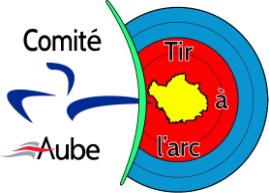 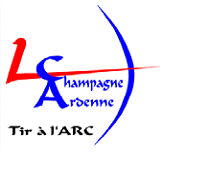 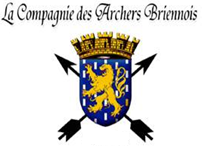 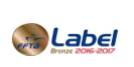 LA COMPAGNIE DES ARCHERS BRIENNOISOrganise  le Championnat départemental et de Ligue BeursaultLes samedis 7, 14, 21 et 28 mai 2016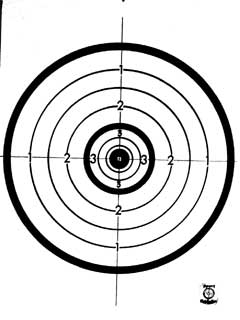 Au jardin d’arc, rue de la mission à Brienne le ChâteauTenue blanche ou de club exigéFICHE D’INSCRIPTION pour le Championnat DEPARTEMENTAL et de LIGUECLUB OU COMPAGNIE :NOM DU CORRESPONDANT :N° TEL :                                                ADRESSE  E-MAIL : METTRE M ou 1 ou 2 DANS LA CASE DU JOUR CHOISI :       M POUR LE DEPART DU MATINPOUR LE PREMIER DEPART DE L’APRES-MIDI    2 POUR LE DEUXIEME DEPART DE L’APRES-MIDI                                                                          HORAIRES DEPART MATINAPRES-MIDI : DEPART 1APRES-MIDI : DEPART 2Ouverture du greffe9H15 13 H 3016 HEchauffementSUR PAILLESUR PAILLESUR PAILLEDébut des tirs10H 14 H 1516 H 45 (suivant 2ème tir)CARTE BEURSAULTCATEGORIESDISTANCESBenjamins et Minimes30 mAutres catégories50 m                                                                             MISESBenjamins, Minimes, Cadets, Juniors6 €Les autres catégories8 €DATE LIMITE D’INSCRIPTION : tous les vendredis    (aucune inscription le samedi des tirs)votre inscription sera effective dès que vous aurez confirmation de notre part,  par mail ou vocalementCONTACT : Michèle MATHAUT  37, rue Aristide Briand 10150 PONT SAINTE MARIE06 76 19 34 10                    lesarchersbriennois@orange.frNOM PRENOMLICENCECATEGORIE ARMECLCOAD7Mai*14Mai*21Mai*28Mai*TARIFTOTAL